ГЛАВНОЕ УПРАВЛЕНИЕ МЧС РОССИИПО СВЕРДЛОВСКОЙ ОБЛАСТИ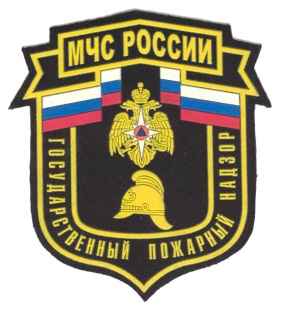 УПРАВЛЕНИЕНАДЗОРНОЙ ДЕЯТЕЛЬНОСТИИ ПРОФИЛАКТИЧЕСКОЙ РАБОТЫАНАЛИЗОБСТАНОВКИ   С   ПОЖАРАМИИ  ИХ ПОСЛЕДСТВИЙНА   ТЕРРИТОРИИСВЕРДЛОВСКОЙ ОБЛАСТИза 10 месяцев 2020 г.Екатеринбург20201. Основные показатели обстановки с пожарами и их последствиями в Российской ФедерацииЗа 10 месяцев 2020 года произошло 8 434 пожара, на которых погибли 205 человек, в том числе 13 несовершеннолетних, получили травмы 192 человека. Зарегистрированный материальный ущерб составляет 98,5 млн. рублей.На пожарах эвакуировано 6767 человек, спасено 658 человек и материальных ценностей на сумму более 22,6 млн. рублей.В среднем ежедневно происходило 27,7 пожаров, на которых погибал 1 человек, получил травму 1 человек, огнем уничтожалось 13 строений.Количество пожаров на 100 тыс. человек населения – 195,65 пожаров, количество погибших на 100 тыс. человек населения – 4,76 человека, количество травмированных на 100 тыс. населения – 4,45 человека.Сведения об обстановке с пожарами и их последствиями на поднадзорных объектах отображены в таблице 1.Таблица 1На неподнадзорных объектах произошло 8 218 пожаров, на которых погибло 204 человека.Наибольшее количество пожаров происходило по субботам – 1 377 (16,3% от общего количества) и по воскресеньям – 1 346 (16,0%).Наименьшее количество пожаров происходило по вторникам – 1064 (12,6%).Наибольшее количество погибших зарегистрировано по четвергам и воскресеньям. Наименьшее количество погибших – по средам.Наибольшее количество людей погибло в ночное время (в период с 00.00 по 8.00) – 82 человека (40,0% от общего количества). В 1 случае момент гибели человека не установлен.Наибольшее количество человек погибло вследствие отравления токсичными продуктами горения – 129 человек, от воздействия высокой температуры – 49 человек, от неустановленных причин – 9 человек.Распределение погибших по социальному положениюНаибольшее количество погибших составили пенсионеры – 64 человека (31,2% от общего количества погибших), безработные – 52 человек (25,4%) (таблица 2).Таблица 2Распределение погибших несовершеннолетних по возрастуНаибольшее количество несовершеннолетних погибло в возрасте 4-х лет (3 ребенка) и 9-ти лет (2 ребенка).2. Обстановка с пожарами и их последствиямипо группам объектов и причинам их возникновения2.1. Группы объектов2.2. Группы причин3. Обстановка с пожарами и их последствиямив городской местностиВ городской местности зарегистрировано 6 015 пожаров (71,3%), на которых погибло 137 человек (66,8%), в том числе 6 несовершеннолетних (46,2%), получили травмы 136 человек (70,8%).Основными причинами пожаров в городской местности являются1. Неосторожное обращение с огнем – 4 103 пожаров (68,2% от общего количества пожаров в городской местности), в том числе:- неосторожное обращение с огнем при курении – 1 573 (26,2%);- детская шалость – 35 (0,6%).2. Нарушение правил устройства и эксплуатации электрооборудования – 664 (11,0%).3. Нарушение правил устройства и эксплуатации печного оборудования – 341 (5,7%).4. Поджог – 430 (7,1%).5. Нарушение привил устройства и эксплуатации транспортных средств – 167 (2,8%).6. Иные причины – 310 (5,2%).Обстановка с пожарами по группам объектов в городской местности4. Обстановка с пожарами и их последствиями в сельской местностиВ сельской местности зарегистрировано 2 406 пожаров (28,7%), на которых погибло 68 человек (33,2%), в том числе 7 несовершеннолетних (53,8%), получили травмы 56 человек (29,2%).Основными причинами пожаров являются1. Неосторожное обращение с огнем – 1 406 пожаров (58,1% от общего количества пожаров в сельской местности), в том числе:- неосторожность при курении – 765 (31,6%);- детская шалость – 17 (0,7%).2. Нарушение правил устройства и эксплуатации электрооборудования – 429 (17,7%).3.Нарушение правил устройства и эксплуатации печного оборудования – 242 (10,0%).4. Поджог – 75 (3,1%).5. Нарушение привил устройства и эксплуатации транспортных средств – 50 (2,1%).6. Иные причины – 217 (9,0%).Обстановка с пожарами по группам объектов в сельской местности5. Обстановка с пожарами и их последствиями в зданиях и сооружениях5.1. Общие сведенияРаспределение пожаров по основным причинам в зданиях и сооружениях1. Неосторожное обращение с огнем – 1 467 пожаров (60,6% от общего количества пожаров в зданиях и сооружениях), в том числе:- неосторожность при курении – 730 (30,2%);- детская шалость – 29 (1,2%).2. Нарушение правил устройства и эксплуатации электрооборудования – 1 088 пожаров (45,0%).3. Нарушение правил устройства и эксплуатации печного оборудования – 582 (24,1%).4. Поджог – 318 (13,1%).5. Иные причины – 201 (8,3%).5.2. Пожары в зданиях жилого назначенияНаибольшее количество пожаров данной категории произошло в многоквартирных жилых домах 676 пожаров (26,9% от общего количества пожаров данной категории), на которых погибло 80 человек (41,0%), в том числе 5 несовершеннолетних (38,5%), и получили травмы 85 человек (52,5%).В одноквартирных жилых домах произошло 686 пожаров (27,3%), на которых погибло 84 человека (43,1%), в том числе 5 несовершеннолетних (38,5%), и получили травмы 45 человек (27,8%).На иные объекты жилого назначения, в том числе дачные (садовые дома, бани, надворные постройки и т.п.), приходится 1 151 пожар (45,8%), на которых погиб 31 человек (15,9%), в том числе 3 несовершеннолетних (23,1%), и получили травмы 32 человека (19,8%).Распределение пожаров по основным причинам в зданиях жилого назначения1. Неосторожное обращение с огнем – 674 пожара (26,8% от общего количества пожаров в зданиях жилого назначения), в том числе:- неосторожность при курении – 392 (15,6%);- детская шалость – 20 (0,8%).2. Нарушение правил устройства и эксплуатации электрооборудования – 927 пожаров (36,9%).3. Нарушение правил устройства и эксплуатации печного оборудования – 558 (22,2%).4. Поджог – 238 (9,5%).5. Иные причины – 116 (4,6%).5.3.Пожары в зданиях образовательных организацийВ зданиях образовательных организаций произошло 10 пожаров (АППГ – 8, увеличение на 25,0%), погибших и травмированных нет (стабильно).Распределение пожаров по основным причинам в зданиях образовательных организаций1. Нарушение правил устройства и эксплуатации электрооборудования – 5 пожаров (50,0% от общего количества пожаров в зданиях образовательных организаций).2. Неосторожное обращение с огнем – 0 (0%).3. Поджог – 2 (20,0%).4. Иные причины – 3 (30,0%).5.4.Пожары на объектах здравоохранения и социального обслуживанияНа объектах здравоохранения и социальной защиты произошло 5 пожаров (стабильно), погибших и травмированных нет (стабильно).Распределение пожаров по основным причинам в зданиях здравоохранения и социального обслуживания1. Нарушение правил устройства и эксплуатации электрооборудования – 2 пожара (40,0% от общего количества пожаров в зданиях здравоохранения и социального обслуживания).2 Поджог – 2 (40,0%).3. Неосторожное обращение с огнем – 1 (20,0%).4. Иные причины – 0 (0%).6. Обстановка с пожарами и их последствиями на открытых территорияхНа открытых территориях произошло 4 369 пожаров (АППГ – 4 889, снижение на 10,6%), на которых погибло 0 человек (стабильно), травмы получили 2 человека (АППГ – 5, снижение на 60,0%).Распределение по объектам пожаров на открытых территориях1. Бытовые отходы (в том числе в контейнерах и баках) – 3 220 пожаров (73,7% от общего количества пожаров на открытых территориях);2. Горение сухой растительности (травы, стерня, пожнивные остатки) – 1 091 (25,0%);3. На иных объектах 58 (1,3%).Распределение по основным причинам пожаровна открытых территориях1. Неосторожное обращение с огнем – 4 011 пожара (91,8% от общего количества пожаров в зданиях жилого назначения), в том числе:- неосторожность при курении – 1 597 (36,6%);- детская шалость – 22 (0,5%).2. Поджог – 41 (0,9%).3. Нарушение правил устройства и эксплуатации электрооборудования – 3 пожаров (0,1%).5. Иные причины – 313 (7,2%).7. Описание отрицательных показателей обстановки с пожарами и их последствиями в муниципальных образованиях Свердловской областиВ 22 муниципальных образованиях Свердловской области отмечается рост количества пожаров.В 27 муниципальных образованиях Свердловской области зарегистрировано увеличение количества погибших на пожарах людей.В 7 муниципальных образованиях Свердловской области зарегистрировано увеличение количества погибших на пожарах детей.В 27 муниципальных образованиях Свердловской области зарегистрировано увеличение количества травмированных на пожарах людей.В 27 муниципальных образованиях Свердловской области зарегистрировано увеличение количества пожаров в зданиях и сооружениях.В 24 муниципальных образованиях Свердловской области зарегистрировано увеличение количества пожаров на открытых территориях.Виды объектовПожары, ед.Гибель, чел.Поднадзорные объекты2161из них объекты субъектов малого и среднего предпринимательства680% от общего количества на поднадзорных объектах31,50,0Социальное положение погибших людей20192020Разница%Работник рабочих специальностей4535-22,217,1Инженерно–технический работник00стаб0,0Руководитель организации (предприятия)00стаб0,0Учащийся профессиональной образовательной организации или образовательной организации высшего образования01ув0,5Индивидуальный предприниматель10сн0,0Безработный40523025,4Лицо, находящееся в местах лишения свободы10сн0,0Домработница02ув1,0Работник пожарной охраны00стаб0,0Служащие00стаб0,0Прочее трудоспособное население61сн в 60,5Ребенок дошкольного возраста129-254,4Ребенок младшего школьного возраста 03ув1,5Ребенок среднего и старшего школьного возраста11стаб0,5Пенсионер7664-15,831,2Инвалид97-22,23,4БОМЖ125сн в 2,42,4Иностранный гражданин00стаб0,0Лицо без гражданства00стаб0,0Cоциальное положение лица не установлено222513,612,2